Тема : «Семейные финансы»Цель:Рассмотреть основные составляющие семейных финансов, бюджета. После изучения темы студент должен:знать: категории, семейных финансов, семейного бюджета.уметь: балансировать семейным бюджетом в зависимости от участия в этом процессе всех членов семьи.Оснащение: данные методические указания, рекомендуемая литература.Задание. Конспектирование заданной темы.Вопросы к изучению:Как сбалансировать не только бюджет семьи, но и интересы всех её членов?Определить основные доходы, возможности увеличения доходной части бюджета.Выделить основные обязательные расходы семьи.Рассмотреть вероятные непредвиденные расходы и определить, какую часть доходов необходимо откладывать на них.Порядок выполнения заданияОбъяснить, почему одни расходы приоритетнее других. Обсудить на примере пирамиды потребностей Маслоу.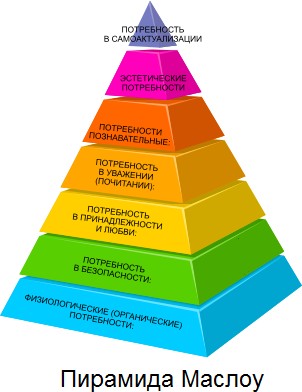 Рисунок 1 – Пирамида МаслоуПояснение. Мы исходим из того, что прежде должны быть удовлетворены базовые желания человека и/или семьи: голод, жажда, любовь, безопасность. Попросите учеников перечислить ежемесячные расходы семьи, связанные с этими понятиями (оплата жилья, транспорта, продуктов и питания во время рабочего перерыва, сезонной одежды, оплата прочих важных счетов (детский сад, дополнительные занятия и репетиторство с детьми школьного возраста и т.д.)Контрольные вопросы: Как определить тип потребительского поведения каждого члена семьи.Как определить своё главное желание на этот год из разряда необязательных расходов «Хочется». ЛитератураЧумаченко В.В.. Горяев А.П. Основы финансовой грамотности: учебное пособие для общеобразовательных организаций – М.: Просвещение, 2016.Горяев, В. Чумаченко: Финансовая грамота М.: Юнайтед Пресс, 2012 г.Перекрестова Л.В.: Финансы, денежное обращение и кредит: Учебник для студентов учреждений среднего профессионального образования - М.: Издательский центр «Академия», 2015.- 192с.Тема : «Риски потери денег и имущества»Цель: Рассмотреть основные риски потери денег и имущества семьи, связанные с неадекватным потребительским поведением, финансовым мошенничеством либо попаданием в кредитную кабалу.После изучения темы студент должен:знать: каким образом в человеческом мозге образуется навязчивая идея о покупке какого-либо товара.уметь:  грамотно распоряжаться средствами семейного бюджета, до минимума снижая риски потери денег и имуществаОснащение: данные методические указания, рекомендуемая литература.Задание. Конспектирование заданной темы.Вопросы к изучению:Рассмотреть возможность включения расходов в бюджет, за счёт увеличения доходов, либо уменьшения необязательных расходов.Изучить условия предоставления кредита в одной из МФО. Обосновать, какие выплаты лягут на семейный бюджет при оформлении кредита. От каких расходов придётся отказаться.Порядок выполнения заданияСогласно исследованиям, навязчивая реклама совместно с какой-то неудовлетворённостью (усталость, плохое настроение, апатия и т.д.) могут создать в мозге человека впечатление, что человек достоин некоей награды, что негативные факторы отойдут на второй план, если человек станет обладателем искомой вещи. После этого «в бой» вступают Дофамины. Дофамины являются специальным веществом (нейромедиатор), с помощью которого клетки мозга передают сигналы друг другу. Многочисленные исследования показали, что дофамин начинает вырабатываться в мозге человека, когда человек находится в ожидании, предвкушении чего-то. Высокий уровень дофамина не даёт мозгу соображать здраво и мотивирует, подталкивает человека любым путём получить желаемое. Самое интересное, что когда необходимая человеку вещь гарантирована, человек точно знает, что получит её, дофамины утрачивают активность. Дофамин доставляет человеку удовольствие именно от ожидания получения чего-то или от неожиданной удачи. Именно поэтому, после того, как человек достиг чего-то либо получил что-то, чего так долго желал, его интерес пропадает вместе с падением активности дофаминов.Теоретические задания.Выявить покупки каждого члена семьи, которые были сделаны под действием «дофаминовой атаки» а также определить, насколько быстро человек «остыл» к своей покупке.Привести примеры обмана и мошенничества, которые происходили с членами Вашей семьи. Рассмотрите каждую ситуацию: определите, что заставило человека поверить мошенникам и почему в последствии не было сделано обращения в полицию (если не было). Подтвердите или опровергните основной принцип работы мошенников:«Агрессивное привлечение клиентов обещанием чрезмерно выгодных условий, возможностей получить что-либо слишком дёшево или не прилагая никаких усилий, либо сочетая всё вышеперечисленное с не совсем законными либо сомнительными методами».Найдите вокруг себя максимальное количество примеров некорректной или прямо вводящей в заблуждение рекламы. Выделите недосказанные моменты, некорректные сравнения, приведите примеры, когда члены вашей семьи были введены в заблуждение подобной рекламой.Найдите в сети Интернет компании, обещающие размещение денежных средств под высокий процент с гарантией возврата. Исследуйте сайт на предмет признаков финансовой пирамиды. После этого подойдите к родителям и покажите им эту информацию как возможность выгодного вложения средств. Получите от них аргументы за или против. Задайте вопрос родителям или бабушке/дедушке, участвовали ли они в финансовых пирамидах 1990-х годов, что их тогда привлекло, какие знания не помешали бы им тогда и сумели ли они вернуть свои деньги.Пусть каждый член семьи определит своё главное желание на этот год из разряда необязательных расходов «Хочется». Желание должно описываться такими параметрами, как время, стоимость (в рублях), должно быть реалистичным и относительно выполнимым за год).Попросите бабушек и дедушек рассказать Вам о непредвиденных ситуациях в их жизни, из-за которых были потеряны деньги и имущество: денежные реформы СССР, гиперинфляция, облигационные займы, лотереи и т.д. Попросите совета, как Вам не оказаться в аналогичной ситуации.Практические заданияУкажите, какие фразы в рекламе указывают на то, что перед вами – финансовая пирамида либо мошенники.Таблица 1 – Исходные данныеСемья Алексеевских накопила долги за квартиру в размере 150000 рублей. Ежемесячные доходы семьи составляют 40000 рублей в месяц. Семье угрожают выселением, поданы документы в суд. В феврале семья решает срочно найти деньги и расплатиться. Знакомые взаймы не дают, банк заявил, что на согласование кредита потребуется от нескольких недель до нескольких месяцев. Глава семьи взял кредит в МФО «Деньги всем!» под 1,8% в день на 2 месяца. Штраф за невозврат денег вовремя– 50% от суммы долга включая накопившиеся проценты. Сможет ли семья до конца года расплатиться по долгам с МФО, если согласно закона, с 1 января 2017 года МФО не имеют права брать проценты за год больше, чем сумма кредита, умноженная на 3? ЛитератураЧумаченко В.В.. Горяев А.П. Основы финансовой грамотности: учебное пособие для общеобразовательных организаций – М.: Просвещение, 2016.Горяев, В. Чумаченко: Финансовая грамота М.: Юнайтед Пресс, 2012 г.Перекрестова Л.В.: Финансы, денежное обращение и кредит: Учебник для студентов учреждений среднего профессионального образования - М.: Издательский центр «Академия», 2015.- 192с.ВысказываниеПирамида/мошенники/ни то ни другоеЗа прошлый год доход наших клиентов составил 25% годовых. Напоминаем, что результаты управления в прошлом не являются гарантией доходов в будущем.Наша компания вкладывает собранные средства в стартапы и наиболее доходные виды бизнеса, что обеспечивает высокую доходность вложений.Наша компания имеет лицензию на привлечение средств от Центрального Коммерческого Банка.Чтобы получить призы, вы должны распространить сертификаты стоимостью 5 000 рублей среди трёх своих знакомых.В нашей компании Вы будете гарантированно получать 30% годовых, если внесёте средства до конца этого года.